                         ПРОФЕСИОНАЛНА ГИМНАЗИЯ ПО ТУРИЗЪМ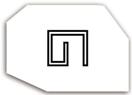                гр. Самоков, обл. Софийска ПК 2000, ул.“Софийско шосе” №18,                директор: тел/факс: 0722/6 64 27; счетоводство: тел: 6 64 71;                 web site: www.pgtsamokov.org; e-mail:pgtsamokov@abv.bgМЕХАНИЗЪМ ЗА МОНИТОРИГ НА ПРОЦЕСА НА САМООЦЕНКА НА ПООМониторингът е цялостен преглед на дейността на Процеса на самооценка на ПОО в ПГТ, който има за цел да предостави увереност, че механизмите за вътрешен контрол функционират според предназначението си и се променят по подходящ начин при промяна на условията. Системата за мониторинг на самооценката е с цел да се оцени адекватното й функциониране и да се гарантира навременното й изпълнение. Системата включва текущо наблюдение, оценка и вътрешни проверки. Мониторингът на механизмите за вътрешен контрол обхваща политиките, вътрешните правила план-графикът и процедурите по самооценка ПОО, утвърдени от Директора, които гарантират подходящо и незабавно реагиране на констатациите от  проверките. Мониторингът се осъществява чрез рутинни дейности (текущ мониторинг) и специални оценки. Мониторингът включва степента, до която контролът на дадена дейност или процес дава достатъчна увереност, че: 1. мисията, целите и задачите на Самооценката се постигат ефективно и ефикасно; 2. ресурсите се използват в съответствие със законите, наредбите или другите вътрешни изисквания  3. ресурсите се опазват от неразрешено, използване или разпореждане с тях; 4. сигурността на компютъризираната информация предотвратява или разкрива навреме неразрешения достъп и грешките; 5. заложеното в информационните системи планиране за извънредни случаи осигурява архивиране на най-важните данни.Функции на системата за мониторинг на качеството на сомооценка на ПОООбщи изисквания към мониторинга Обхватът на Механизма за мониторинг и контрол включва дейностите в самооценка на ПОО – политики, вътрешни правила, графици, инструментариум, процедури,анализи, доклади.Механизмът за мониторинг е процесно­ориентиран, като могат да бъдат откроени три групи процеси:Управленски процеси. Включват се дейностите, свързани с отговорността на екипа по самооценка;  системата за управление на качеството; измерване, анализ и подобряване ­ вътрешни одити; измерване на  изискванията на участниците в процеса на ПОО и оценка на тяхното удовлетворяване; измерване на процесите в образованието; оценяване качеството на обучение; управление на несъответствия; анализ на данните; подобряването на процесите, коригиращи и превантивни действия.Основни процеси. Включват всички процеси, по провеждането на самооцента на ПОО: разработване на политики, вътрешни правила, план-графици и т.н.; разработване на инструментариум и процедура за промеждане на самооценка; провеждане на самооценката, анализ на данните, изработване на доклад и набелязване на коригиращи мерки.Спомагателни процеси. Включват дейностите, свързани с управление на ресурсите ­ осигуряване на ресурси; назначаване на екип по самооценка;осигуряване на ресурси и работна среда за екипа.МеханизъмОбект на проверката     Процесите, процедурите за всички основни дейности в процеса на самооценкаПодпис на контролиращото лице        (лице, отговарящо за вътрешния контрол) Настоящо 		Описание на настоящото състояние на системата за вътрешен състояние 		контрол на самооценяването. Използват се въпросници за самооценка в проверяваната дейност. Какъв е рискът или потенциалната загуба, ако проблемът не се разреши? Ефект 	Описание и оценка на риска за Училището от недостатъците и грешките, открити в действащата 	система за вътрешен контрол. Как може да се подобри ситуацията? Препоръка След преглеждане на фактите и разкритията в доклада за състоянието на вътрешните контроли по самооценка, Директорът инструктира проверявания да подготви писмен отговор за ефективните мерки, които трябва да се предприемат за премахване на отклоненията, както и за разпределяне на отговорностите. Отговорът се представя на Директора в рамките на пет работни дни.ПРОФЕСИОНАЛАН ГИМНАЗИЯ ПО ТУРИЗЪМ – САМОКОВСАМОЦЕНКА ПРОФЕСИОНАЛНОТО ОБРАЗОВАНИЕ И ОБУЧЕНИЕВЪПРОСНИК №1ОбластиВключен в процеса на самооценка критерииДА/НЕДА /НЕРазработенИнстру-ментариумДА/НЕСпазен срок заподготовка напроцедурите иинструментариумаДА/НЕСпазенсрокзапровеждане наСОДА/НЕЗабележка1.Област:Достъп допрофесионалнообразование иобучениет.Публичност и популяризиране на  предлаганото ПОО и съдържанието му - 3 т.чек-лист ианкета29.04.2016г.15.09.2016г.1.Област:Достъп допрофесионалнообразование иобучениет.1.Област:Достъп допрофесионалнообразование иобучениет.Осигурена достъпна архитектурна  среда – 3 т.чек-лист ианкета29.04.2016г.15.09.2016г.1.Област:Достъп допрофесионалнообразование иобучениет.1.Област:Достъп допрофесионалнообразование иобучениет.Наличие на материално - техническа база за обучение по предлаганите  професии (кабинети, учебни работилници,  лаборатории и др.) в съответствие с изискванията на ДОИ-5 т.чек-лист ианкета29.04.2016г.15.09.2016г.1.Област:Достъп допрофесионалнообразование иобучениет.1.Област:Достъп допрофесионалнообразование иобучениет.Предлагане на обучение по  професии  и специалности с приоритетно значение на регионалния пазар на труда –3 т.чек-лист ианкета29.04.2016г.15.09.2016г.1.Област:Достъп допрофесионалнообразование иобучениет.1.Област:Достъп допрофесионалнообразование иобучениет.Равнище на административно обслужване – 2т.чек-лист ианкета29.04.2016г.15.09.2016г.1.Област:Достъп допрофесионалнообразование иобучениет.1.Област:Достъп допрофесионалнообразование иобучениет.Осигуряване на възможност за професионално образование и обучение  в различни форми на обучение – 1т.чек-лист ианкета29.04.2016г.15.09.2016г.1.Област:Достъп допрофесионалнообразование иобучениет.1.Област:Достъп допрофесионалнообразование иобучениет.Относителен дял на учениците и/или  курсистите от уязвими групи спрямо общия  брой обучавани - % - 2т.чек-лист,справка29.04.2016г.15.09.2016г.Предоставяне на възможност за  професионално обучение и  валидиране на  професионални знания, умения и компетентности  на лица,  навършили  16 г.– 1 т.чек-лист ианкета29.04.2016г.15.09.2016г.2.Област:Придобива-не наПрофесио-налнаКвалифика-ция65 т.2.1. Функционираща вътрешна система за осигуряване на качеството на  професионалното  образование и обучение в училището – 2 т.чек-лист ианкета29.04.2016г.15.09.2016г.2.Област:Придобива-не наПрофесио-налнаКвалифика-ция65 т.2.Област:Придобива-не наПрофесио-налнаКвалифика-ция65 т.2.2. Създаден механизъм за ранно предупреждение за различни рискове - 1т.чек-лист ианкета29.04.2016г.15.09.2016г.2.Област:Придобива-не наПрофесио-налнаКвалифика-ция65 т.2.Област:Придобива-не наПрофесио-налнаКвалифика-ция65 т.2.3. Създаден механизъм за вътрешен мониторинг и контрол на качеството -1т.чек-лист ианкета29.04.2016г.15.09.2016г.2.Област:Придобива-не наПрофесио-налнаКвалифика-ция65 т.2.Област:Придобива-не наПрофесио-налнаКвалифика-ция65 т.2.4. Проведено измерване на постигнатото качество чрез самооценяване – 3 т.чек-лист29.04.2016г.15.09.2016г.2.Област:Придобива-не наПрофесио-налнаКвалифика-ция65 т.2.Област:Придобива-не наПрофесио-налнаКвалифика-ция65 т.2.5. Относителен дял на информираните и консултираните за кариерно развитие обучавани в ПОО от общия брой  обучавани – % - 3 т.чек-лист ианкета29.04.2016г.15.09.2016г.2.Област:Придобива-не наПрофесио-налнаКвалифика-ция65 т.2.Област:Придобива-не наПрофесио-налнаКвалифика-ция65 т.2.6. Относителен дял на учебните програми за производствена практика, ЗИП и СИП по  професионална подготовка, разработени с участието на представители на бизнеса, от общия брой на тези учебни  програми – % - 2 т.чек-лист ианкета29.04.2016г.15.09.2016г.2.Област:Придобива-не наПрофесио-налнаКвалифика-ция65 т.2.Област:Придобива-не наПрофесио-налнаКвалифика-ция65 т.2.7. Осигуреност на педагогическия персонал с квалификация, съответстваща на изискванията към обучаващите, определени в ДОИ за  придобиване на квалификация по професия – 2 т.чек-лист,справка29.04. 2016г.15.09.2016г.2.Област:Придобива-не наПрофесио-налнаКвалифика-ция65 т.2.Област:Придобива-не наПрофесио-налнаКвалифика-ция65 т.2.8. Осигурени условия за интерактивно обучение и учене - 2 т.чек-лист ианкета29.04.2016г.15.09.2016г.2.Област:Придобива-не наПрофесио-налнаКвалифика-ция65 т.2.Област:Придобива-не наПрофесио-налнаКвалифика-ция65 т.2.9. Относителен дял на учителите, участвали в различни форми на допълнително и продължаващо  обучение, от общия брой учители – % - 2 т.чек-лист ианкета29.04.2016г.15.09.2016г.2.Област:Придобива-не наПрофесио-налнаКвалифика-ция65 т.2.Област:Придобива-не наПрофесио-налнаКвалифика-ция65 т.2.10 . Относителен дял на учителите, участ-вали в допълнително обучение чрез  мобилност в друга страна и/или на работно място в реална работна среда, от общия брой учители – % - 2 т.чек-лист ианкета29.04.2016г.15.09.2016г.2.Област:Придобива-не наПрофесио-налнаКвалифика-ция65 т.2.Област:Придобива-не наПрофесио-налнаКвалифика-ция65 т.2.11. Относителен дял на учениците/курсистите,  провели практическо обучение на работно място  в реална работна среда и/или в условията на мобилност в друга страна, от общия брой  обучавани, които по  учебен план провеждат практическо обучение – % - 4 т.чек-лист29.04.2016г.15.09.2016г.2.Област:Придобива-не наПрофесио-налнаКвалифика-ция65 т.2.12. Относителен дял на отпаднали от ПОО към  остъпилите в началото на обучението – % - 2 т.чек-листсправка29.04.2016г.15.09.2016г.2.13. Относителен дял на придобилите професионална квалификация от  постъпилите в  началото на обучението – % - 4 т.чек-листсправка29.04.2016г.15.09.2016г.2.14. Относителен дял на придобилите професионална квалификация лица от уязвимите  групи към постъпилите в началото  на  обучението лица от тези групи – % - 2 т.чек-листсправка29.04.2016г.15.09.2016г.2.15 Относителен дял на успешно положилите държавните изпити и/или изпитите  по теория и по рактика на професията от допуснатите – % - 4 т.чек-листсправка29.04.2016г.15.09.2016г.2.16. Относителен дял на проведените изпити за ридобиване на квалификация по професии с участието на социалните партньори от общия  брой на проведените изпити – % - 4 т.чек-листсправка29.04.2016г.15.09.2016г.2.17. Организация и планиране на урока – 4 т.чек-лист ианкета29.04. 2016г.15.09.2016г.2.18. Използване на разнообразни форми за проверка на знанията, уменията и компетентностите на учениците/курсистите – 4 т.чек-лист ианкета29.04.2016г.15.09.2016г.2.19 Точно и ясно формулиране на критериите за оценяване на знанията, уменията и компетентностите, информираност на чениците/ курсистите за тях – 3 т.чек-лист ианкета29.04.2016г.15.09.2016г.2.20 . Ритмичност на оценяването – 2 т.чек-лист ианкета29.04.2016г.15.09.2016г.2.21. Относителен дял на учениците, участвали в състезания, олимпиади, конкурси и др. от общия  брой ученици – % - 2 т.Справка чек-лист29.04.2016г.15.09.2016г.2.22. Реализирани училищни, национални имеждународни програми и проекти – 2 т.Справкачек-лист29.04.2016г.15.09.2016г.2.23. Дейност на училищното настоятелство – 2 т.справкачек-лист ианкета29.04.2016г.15.09.2016г.2.24. Сътрудничество с родителите – 2 т.чек-лист ианкета29.04.2016г.15.09.2016г.2.25 Относителен дял на успешно положилите държавните зрелостни  изпити от допуснатите – % - 2 т.справкачек-лист29.04.2016г.15.09.2016г.2.26. Сътрудничество с работодатели и бран-шови организации на местно и регионално равнище – 2 т.чек-лист ианкета29.04.2016г.15.09.2016г.3.Област:Реализация налицата,придобилипрофесионалнаквалификация – 15 т.3.1. Относителен дял на реализираните лиц на пазара на труда по професията  (една година  след придобиването на Професионалната  квалификация) от общия брой придобили  професионална квалификация – % - 3 т.справкачек-лист ианкета29.04.2016г.15.09.2016г.3.Област:Реализация налицата,придобилипрофесионалнаквалификация – 15 т.3.Област:Реализация налицата,придобилипрофесионалнаквалификация – 15 т.3.2. Относителен дял на придобилите професионална квалификация, продължили  в следваща  степен на образование и/или  степен на професионална квалификация,  от общия брой придобили професионалнаквалификация – %– 3т.чек-лист ианкетасправка29.04.2016г.15.09.2016г.3.Област:Реализация налицата,придобилипрофесионалнаквалификация – 15 т.3.Област:Реализация налицата,придобилипрофесионалнаквалификация – 15 т.3.3. Степен на удовлетвореност на придобилите професионална квалификация от качеството на професионалната подготовка – проучвания чрез анкети/интервюта и други с най-малко 50 % от придобилите професионална квалификация – 3т.чек-лист ианкета29.04.2016г15.09.2016г.3.Област:Реализация налицата,придобилипрофесионалнаквалификация – 15 т.3.Област:Реализация налицата,придобилипрофесионалнаквалификация – 15 т.3.4. Степен на удовлетвореност на работодателите от знанията, уменията и компетентностите на придобилите  професионална  квалификация от пригодността  им за заетост – проучвания  чрез  анкети/интервюта и др. – 3 т.чек-лист ианкета29.04.2016г.15.09.2016г.3.Област:Реализация налицата,придобилипрофесионалнаквалификация – 15 т.3.Област:Реализация налицата,придобилипрофесионалнаквалификация – 15 т.3.5. Степен на удовлетвореност на работодателите от партньорството с институцията – проучвания чрез анкети/интервюта  и други с най-малко 50 % от училищните партньори - 3т. чек-лист ианкета29.04.2016г.15.09.2016г.3.Област:Реализация налицата,придобилипрофесионалнаквалификация – 15 т.